Feedback zur Übung __ (SchülerInnen)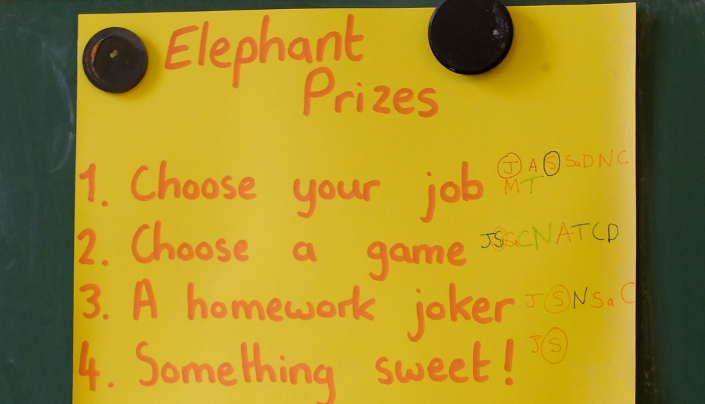 Datum:________________Kurzbericht – Was ist geschehen? Gerne mit Bildern / Scans oder Textbeiträgen der SchülerInnenBest-of: Das hat besonders gut geklappt oder war überraschend oder bemerkenswertVerbesserungsvorschläge:Brauchbarkeit der Anleitung: Bitte sende / Senden Sie das ausgefüllte Feedback an judith.purkarthofer@univie.ac.at